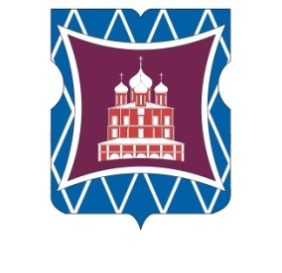 СОВЕТ ДЕПУТАТОВМУНИЦИПАЛЬНОГО ОКРУГА ДОНСКОЙРЕШЕНИЕ21 марта 2018 года          01-03-21О внесении    изменений    в    решениеСовета   депутатов     муниципальногоокруга   Донской  от  20 декабря   2017 года № 01-03-98 (в  редакции решения Совета  депутатов     муниципального округа Донской от   24 января      2018 года № 01-03-08)В соответствии с частью 6 статьи 1  и частью 14 статьи 3  Закона города Москвы от 11 июля 2012 года № 39 «О наделении органов местного самоуправления муниципальных округов в городе Москве отдельными полномочиями города Москвы», постановлением Правительства Москвы от 13 сентября 2012 года № 484-ПП «О дополнительных мероприятиях по социально-экономическому развитию районов города Москвы», на основании обращения  главы управы Донского района города Москвы Соколова Д.Н. от 20 марта 2018 года № ДО-16-53/8 в связи с внесением  изменений в сметную документацию и корректировкой адресного перечня,Совет депутатов муниципального округа Донской решил:	1. Внести изменения в решение Совета депутатов муниципального округа Донской от 20 декабря 2017 года № 01-03-98 «О  проведении дополнительных мероприятий по социально-экономическому развитию Донского района города Москвы в 2018 году» (в редакции решения Совета депутатов муниципального округа Донской от 24 января 2018 года № 01-03-08), изложив приложение 2 в новой редакции согласно приложению к настоящему решению.	2. Направить настоящее решение в Департамент территориальных органов исполнительной власти города Москвы, префектуру Южного административного округа города Москвы и управу Донского района города Москвы в течение трех дней со дня его принятия.    3. Опубликовать настоящее решение в бюллетене «Московский   муниципальный вестник» и разместить на официальном сайте муниципального округа Донской  www.mo-donskoy.ru.4. Контроль за исполнением настоящего решения возложить на председателя Комиссии Совета депутатов по социально-экономическому развитию муниципального округа Донской Торопову М.М.Глава муниципального округаДонской   								               Т.В. Кабанова															  Приложение 							      								  к решению Совета депутатов						                								  муниципального округа Донской                                                                                                      	     			      от  21 марта 2018 года № 01-03-21Адресный перечень на выполнение работ по капитальному ремонту многоквартирных домов на территории Донского района в 2018 году   № п/пАдресСерия Год
постройкиВид работ (разработка ПСД, проведение СМР)Объемы работОбъемы работс НДС Стоимость,
тыс. руб.№ п/пАдресСерия Год
постройкиВид работ (разработка ПСД, проведение СМР)Натуральные показателиЕд. измер.с НДС Стоимость,
тыс. руб.123456781Малая Калужская ул., дом 27инд.1953Восстановление технического состояния чердачного помещения1284м22 300,00  2Шаболовка ул., дом 46, корп.3инд.1952разработка ПСД                               (ОДПУ ХВС)1шт.27,99  3Севастопольский проспект, д.5, корп.3II-68                                   1983ремонт линии связи расширительных баков системы отопления195м/п69,79  4 Загородное ш., д.10, корп.1инд.1977ремонт линии связи расширительных баков системы отопления30,4м/п10,88  5Стасовой ул., д.12II-68    1964Установка дренажных насосов для бесперебойной работы автоматизированных узлов управления системой отопления (АУУ ЦО)1шт.15,40  6Севастопольский пр., д.3, к.1,II-181968Установка дренажных насосов для бесперебойной работы автоматизированных узлов управления системой отопления (АУУ ЦО)1шт.15,40  7 Севастопольский, пр., д.1, к.1II-181971Установка дренажных насосов для бесперебойной работы автоматизированных узлов управления системой отопления (АУУ ЦО)1шт.15,40  8Загородное шоссе, д.5, корп.4II-681986Ремонт покрытия кровли576м2835,54  9Варшавское шоссе дом 2 под.2,3,5,7инд.1958Замена канализационного выпуска до 1 колодца4сист.196,99  10Варшавское шоссе дом 10, корп.4, под.2инд.1953Замена канализационного выпуска до 1 колодца1сист.50,77  114 Верхний Михайловский пр-д, д.10, корп.1,под.№1 (2 выпуска)инд.1974Замена канализационного выпуска до 1 колодца2сист.118,73  12Загородное шоссе дом 6, корп.2, под.№ 1,2,3,4II-491967Замена канализационного выпуска до 1 колодца4сист.159,15  13Загородное шоссе дом 8 Б под.№1 (2 выпуска)II-68                                   1980Замена канализационного выпуска до 1 колодца2сист.100,22  14Загородное шоссе дом 10, корп.9, под.№ 1,2,3инд.1958Замена канализационного выпуска до 1 колодца3сист.166,59  15Загородное шоссе дом 15, корп.1, под.№ 1,2,3,4инд.1956Замена канализационного выпуска до 1 колодца4сист.200,25  16Шаболовка ул., дом 46, корп.1, под.№2I-1511960Замена канализационного выпуска до 1 колодца1сист.59,50  ИТОГО  4 342,600